   Smer: Medicinska sestra – Tehničar   I V godina    PITANJA: 1.  Појам и врсте устава2.  Развој устава и уставности у свету3.  Суштина принципа уставности и законитости4.  Уставни суд и редовни судови5.  Појам и врсте суверенитета6.  Појам и суштина демократије7.  Недемократски политички режими8.  Референдум и народна иницијатива9.  Појам и функција политичких странака10.  Уставне дужности човека и грађана11.Личне слободе и права12.Политичке слободе и права13.Економско-социјална права14.Здравствена, културна права и права припадника националних мањина15.Народна скупштина Републике Србије16.Влада Републике Србије17.Председник Републике Србије18.Појам и врсте аутономије19.Локална самоуправа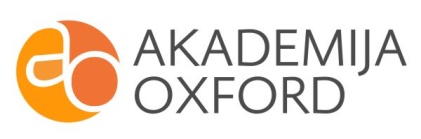 